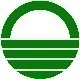 2023년 10월 1일부터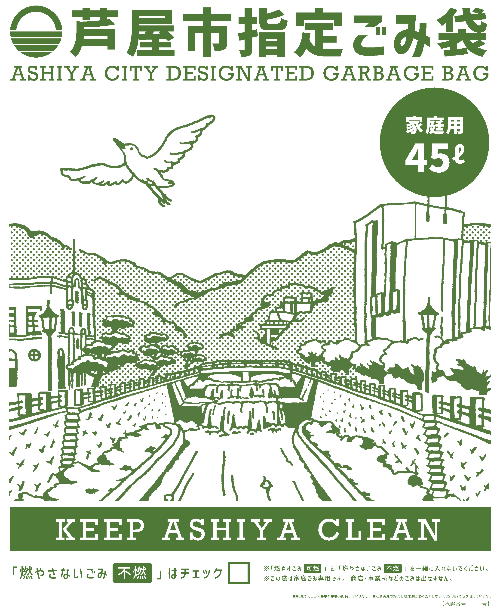 『가연성 쓰레기』 와『기타 불연성 쓰레기』 는 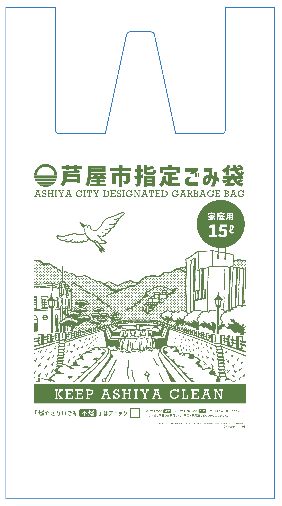 규격봉투 에 넣어서배출하여 주십시오.